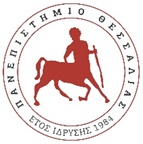 	ΠΑΝΕΠΙΣΤΗΜΙΟ ΘΕΣΣΑΛΙΑΣΔΙΕΥΘΥΝΣΗ ΑΚΑΔΗΜΑÏΚΩΝ ΘΕΜΑΤΩΝΑΡΓΟΝΑΥΤΩΝ & ΦΙΛΕΛΛΗΝΩΝ ΒΟΛΟΣ – Τ.Κ. 382 21, Τηλ.. 24210 74595, 74635, 74589ΔΙΑΔΙΚΑΣΙΑ ΙΔΡΥΣΗΣ ΠΜΣ Σχετική νομοθεσία Ν. 4485/2017 άρθρα 30-37 και 44, 45, Τα Π.Μ.Σ. που ιδρύονται στα Τμήματα θα πρέπει να εντάσσονται στον ευρύτερο στρατηγικό σχεδιασμό του Ιδρύματος και να παρέχουν υψηλού επιπέδου εξειδίκευση των πτυχιούχων σε θεωρητικές και εφαρμοσμένες περιοχές συγκεκριμένων γνωστικών κλάδων, ειδικές θεματικές ενότητες ή επιμέρους κλάδους των γνωστικών αντικειμένων που θεραπεύουν τα Τμήματα του. Τα Π.Μ.Σ. οργανώνονται και λειτουργούν σε αυτοδύναμα Τμήματα που παρέχουν σπουδές πρώτου κύκλου. Μη αυτοδύναμα Τμήματα μπορεί να συμμετέχουν σε διατμηματικά ή διιδρυματικά Π.Μ.Σ. μόνο σε συνεργασία με αυτοδύναμα Τμήματα. Η διδασκαλία μαθημάτων με μέσα εξ αποστάσεως εκπαίδευσης μπορεί να πραγματοποιείται σε ποσοστό έως τριάντα πέντε τοις εκατό (35%), σύμφωνα με όσα ειδικότερα ορίζονται στον Κανονισμό Μεταπτυχιακών Σπουδών του Π.Μ.Σ.Προετοιμασία για ίδρυση ΠΜΣ Σύμφωνα με τα ανωτέρω,  τα βήματα για την ίδρυση ενός Π.Μ.Σ. περιλαμβάνουν :1.Πρόταση στην Επιτροπή Σπουδών του εκάστοτε Τμήματος από τομέα ή ομάδα καθηγητών, για την ίδρυση Π.Μ.Σ., η οποία θα περιέχει αναλυτικά:τον τίτλο,τον σκοπό ίδρυσης του συγκεκριμένου Π.Μ.Σ.( αναλυτικά οι επιστημονικοί,επιστημολογικοί και κοινωνικοί λόγοι που καθιστούν αναγκαία και σημαντική τη λειτουργία του Π.Μ.Σ.)τον βαθμό σύνδεσης του με την έρευνα, καθώς και τους στόχους του Π.Μ.Σ., την συνάφεια του με το γνωστικό αντικείμενο του Τμήματος,την ύπαρξη αντίστοιχου Π.Μ.Σ. σε Ιδρύματα της ημεδαπής και τα αποτελέσματα της έρευνας για την απήχηση του και την ζήτηση των φοιτητών,την σύνδεση του με τις σύγχρονες απαιτήσεις της αγοράς εργασίας.Η πρόταση θα συνοδεύεται επίσης από :τις κατηγορίες των πτυχιούχων που γίνονται δεκτοί,την μέγιστη, ελάχιστη χρονική διάρκεια φοίτησης για τη χορήγηση του τίτλου,τις ειδικεύσεις που τυχόν έχει το πρόγραμμα, οι οποίες δεν μπορεί να είναιπερισσότερες από τρεις,το ενδεικτικό πρόγραμμα, ανά ειδίκευση αν υπάρχουν περισσότερες ειδικεύσεις, των θεωρητικών, εργαστηριακών, καλλιτεχνικών ή κλινικών μαθημάτων, στο οποίο περιλαμβάνεται και η εκπόνηση διπλωματικής εργασίας, οι πρακτικές ασκήσεις και κάθε άλλου είδους ερευνητικές και εκπαιδευτικές δραστηριότητες, καθώς και οι αντίστοιχες πιστωτικές μονάδες,την γλώσσα διδασκαλίας και εκπόνησης της διπλωματικής εργασίας, η οποίαμπορεί να είναι διάφορη της ελληνικής,τον αριθμό των μεταπτυχιακών φοιτητών που πρόκειται να γίνουν δεκτοί,τις δυνατότητες και τις ανάγκες του οικείου Τμήματος σε προσωπικό και υλικοτεχνική υποδομή, καθώς και αναγκαίου εξοπλισμού για την απρόσκοπτη λειτουργία του προγράμματος,τον αναλυτικό προϋπολογισμό, συμπεριλαμβανομένου του αναλυτικούλειτουργικού κόστους του προγράμματος, τις πηγές χρηματοδότησης και τους εν γένει πόρους της λειτουργίας του, κατ’ έτος και για πέντε (5) συνεχή έτητην ειδική αιτιολόγηση της τυχόν ανάγκης επιβολής τέλους φοίτησης, καθώς και του ύψους του τέλους αυτού σε αναλογία προς τις πάσης φύσεως παροχές προς τους φοιτητές,2.Η Επιτροπή Σπουδών εφόσον εξετάσει την κατατεθείσα πρόταση για την πληρότητα της και την συνάφεια του υπό ίδρυση Π.Μ.Σ. με το γνωστικό αντικείμενο του Τμήματος, προωθεί την πρόταση με τα συνοδευτικά αναγκαία έγγραφα της στην Συνέλευση του Τμήματος για έγκριση. Τα αναγκαία έγγραφα περιλαμβάνουν:Την εισήγηση/πρόταση για ίδρυση ΠΜΣ που συνοδεύεται από:α) μελέτη σκοπιμότητας, στην οποία εκτίθενται η συνάφεια του Π.Μ.Σ. με το αντικείμενο του πρώτου κύκλου σπουδών του Τμήματος, η επιστημονική επάρκεια των διδασκόντων ως προς το συγκεκριμένο γνωστικό αντικείμενο, με ανάλογο ερευνητικό και δημοσιευμένο έργο, ο βαθμός σύνδεσης της διδασκαλίας με την έρευνα, καθώς και οι στόχοι του Π.Μ.Σ. και τα κριτήρια βάσει των οποίων θα αξιολογηθεί σύμφωνα με το άρθρο 44,β) αναλυτικό προϋπολογισμό λειτουργίας κατ’ έτος και για πέντε (5) συνεχή έτη, και περιέχει  καταγραφή των αναμενόμενων εσόδων και εξόδων του Π.Μ.Σ..:Ως προς τα έσοδα αναγράφονται οι πηγές χρηματοδότησης, σύμφωνα με το άρθρο 37, και τα αντίστοιχα ποσά- αναμενόμενες εισροές από κάθε πηγή χρηματοδότησης. Ως προς τα έξοδα αναγράφονται οι κατηγορίες των λειτουργικών εξόδων, σύμφωνα με την περίπτ. α' της παρ. 4 του άρθρου 37 του ν. 4485/2017, και τα αντίστοιχα ποσά- αναμενόμενες εκροές. Συγκεκριμένα, ποσοστό εβδομήντα τοις εκατό (70%) των λειτουργικών εξόδων του Π.Μ.Σ. κατανέμονται σε:  δαπάνες εξοπλισμού και δαπάνες λογισμικού,δαπάνες χορήγησης υποτροφιών σε μεταπτυχιακούς φοιτητές, δαπάνες αναλωσίμων, δαπάνες μετακινήσεων διδασκόντων του Π.Μ.Σ., δαπάνες μετακινήσεων φοιτητών του Π.Μ.Σ. για εκπαιδευτικούς σκοπούς, αμοιβές διδασκαλίας τακτικού προσωπικού των Α.Ε.Ι. και ερευνητικών κέντρων και ινστιτούτων που συμμετέχουν στην οργάνωση του Π.Μ.Σ.,αμοιβές έκτακτου διδακτικού προσωπικού των Α.Ε.Ι. που συμμετέχουν στην οργάνωση του Π.Μ.Σ.,αμοιβές διδασκαλίας προσωπικού της παρ. 5 του άρθρου 36 του ν. 4485/2017 αμοιβές διοικητικής και τεχνικής υποστήριξης,λοιπές δαπάνες, όπως ιδίως έξοδα δημοσιότητας προβολής, αγοράς εκπαιδευτικού υλικού, οργάνωσης συνεδρίου, δαπάνες εργασιών πεδίουΟι αμοιβές του τακτικού διδακτικού, τεχνικού και διοικητικού προσωπικού αφορούν εργασία που υπερβαίνει τις κατά νόμο υποχρεώσεις τους.σύμφωνα με την περίπτ. β' της παρ. 4 του άρθρου 37 του ν. 4485/2017 το τριάντα τοις εκατό (30%) αφορά κάλυψη λειτουργικών εξόδων του Ιδρύματος με προτεραιότητα στην κάλυψη των αναγκών των Π.Μ.Σ. που λειτουργούν χωρίς τέλη φοίτησης.γ) έκθεση βιωσιμότητας του προγράμματος, που περιέχει ιδίως τα εξής: αναγραφή των προγραμμάτων Π.Μ.Σ. που οργανώνονται από το Τμήμα και αιτιολόγηση της διαθεσιμότητας/ύπαρξης των υποδομών και της δυνατότητας του διδακτικού προσωπικού να εμπλακεί σε ένα επιπλέον πρόγραμμα χωρίς να αμελήσει τις κατά νόμο υποχρεώσεις του. αναγραφή των προγραμμάτων αντίστοιχου περιεχομένου (γνωστικού αντικειμένου) που οργανώνονται στην ημεδαπή - ενδεικτική μελέτη προσφοράς και ζήτησης του συγκεκριμένου αντικειμένου στην ημεδαπή είναι επιθυμητή. τις εναλλακτικές πηγές χρηματοδότησης που προβλέπονται, πλην της αύξησης των τελών φοίτησης, αν ο αριθμός των φοιτητών δεν είναι ο αναμενόμενος για να υλοποιηθεί ο προτεινόμενος προϋπολογισμός.δ) έκθεση του οικείου Τμήματος, από την οποία προκύπτει η ύπαρξη της βασικής υποδομής και του αναγκαίου εξοπλισμού για τη λειτουργία του προγράμματος, καθώς και ειδική αιτιολόγηση ως το προς το ποσοστό της τυχόν εξ αποστάσεως διδασκαλίας σύμφωνα με την παράγραφο 3 του άρθρου 30.ε) Για την ίδρυση διατμηματικού ή διιδρυματικού Π.Μ.Σ μεταξύ των Τμημάτων ή μεταξύ Τμημάτων και Ερευνητικών Κέντρων ή Ινστιτούτων, καταρτίζεται Ειδικό Πρωτόκολλο Συνεργασίας (Ε.Π.Σ.) στο οποίο προσδιορίζονται:οι υποχρεώσεις κάθε Τμήματος ή ερευνητικού κέντρου ή ινστιτούτου, η κατανομή του διδακτικού και ερευνητικού έργου μεταξύ του προσωπικού των συνεργαζόμενων φορέων, η διάρκεια της συνεργασίας, οι υποχρεώσεις και τα δικαιώματα των συμμετεχόντων στο πρόγραμμα, η μετακίνηση του διδακτικού προσωπικού ή των φοιτητών, ο τύπος του χορηγούμενου τίτλου, η τυχόν συγκρότηση και λειτουργία οργάνου με αρμοδιότητες αντίστοιχες της Ειδικής Διατμηματικής ή Διιδρυματικής Επιτροπής των διατμηματικών ή διιδρυματικών προγραμμάτων της ημεδαπής, η γλώσσα ή οι γλώσσες διδασκαλίας και κάθε άλλο σχετικό θέμα. 3. Κατόπιν της έγκρισης της Συνέλευσης του Τμήματος, απόσπασμα πρακτικού της συνεδρίασης μαζί με την εισήγηση και τα αναγκαία έγγραφα αποστέλλονται στην Διεύθυνση Ακαδημαϊκών Θεμάτων του Ιδρύματος, για προώθηση τους στην Επιτροπή Μεταπτυχιακών Σπουδών και με τη θετική εισήγηση της Επιτροπής στην  Σύγκλητο για την τελική έγκριση.Όργανα διοίκησης των Π.Μ.Σ. και των Διδακτορικών Σπουδών1. Αρμόδια όργανα για την ίδρυση, οργάνωση και λειτουργία των Π.Μ.Σ. και την οργάνωση των διδακτορικών σπουδών είναι:α)  η Σύγκλητος του Ιδρύματος,β) η Συνέλευση του Τμήματος ή η Ειδική Διατμηματική Επιτροπή σε περίπτωση διατμηματικού Π.Μ.Σ. και η Ειδική Διιδρυματική Επιτροπή σε περίπτωση διιδρυματικού Π.Μ.Σ., σύμφωνα με το άρθρο 43,γ) η Συντονιστική Επιτροπή (Σ.Ε.) του Π.Μ.Σ.,δ) η Επιτροπή Μεταπτυχιακών Σπουδών,ε) ο Διευθυντής του Π.Μ.Σ..2. Η Σύγκλητος είναι το αρμόδιο όργανο για τα θέματα ακαδημαϊκού, διοικητικού,οργανωτικού και οικονομικού χαρακτήρα των Π.Μ.Σ.. Επίσης, η Σύγκλητος ασκείόσες αρμοδιότητες σχετικά με τα Π.Μ.Σ. δεν ανατίθενται από το νόμο ειδικώς σεάλλα όργανα.3. Η Συνέλευση του οικείου Τμήματος έχει τις εξής αρμοδιότητες:α) εισηγείται στη Σύγκλητο δια της Επιτροπής Μεταπτυχιακών Σπουδών της παραγράφου 5 του άρθρου 32 για την αναγκαιότητα ίδρυσης Π.Μ.Σ., σύμφωνα με το άρθρο 32,β) ορίζει τα μέλη των Σ.Ε.,γ) κατανέμει το διδακτικό έργο μεταξύ των διδασκόντων του Π.Μ.Σ.,δ) συγκροτεί επιτροπές επιλογής ή εξέτασης των υποψήφιων μεταπτυχιακών φοιτητών ή διδακτόρων,ε) διαπιστώνει την επιτυχή ολοκλήρωση της φοίτησης προκειμένου να απονεμηθεί το Δ.Μ.Σ.,στ) ασκεί κάθε άλλη αρμοδιότητα που προβλέπεται από τις διατάξεις του παρόντος Κεφαλαίου.4. Σε περίπτωση διατμηματικού ή διιδρυματικού Π.Μ.Σ., ή σε περίπτωση εκπόνησης διδακτορικών διατριβών με συνεπίβλεψη, τις αρμοδιότητες της Συνέλευσης του Τμήματος ασκεί η Ειδική Διατμηματική ή Διιδρυματική Επιτροπή, οι οποίες συγκροτούνται από μέλη Δ.Ε.Π. των συνεργαζόμενων Τμημάτων που εκλέγονται από τη Συνέλευση κάθε Τμήματος, ερευνητές που υποδεικνύονται από το συνεργαζόμενο ερευνητικό φορέα, κατ’ αναλογία του αριθμού των διδασκόντων τους στο Π.Μ.Σ. για διετή θητεία, καθώς και δύο εκπροσώπους των φοιτητών του μεταπτυχιακού προγράμματος, που εκλέγονται από τους φοιτητές του οικείου μεταπτυχιακού προγράμματος, για ετήσια θητεία. Η Ειδική Διατμηματική Επιτροπή είναι επταμελής και η Ειδική Διιδρυματική Επιτροπή είναι εννεαμελής. Ο Πρόεδρός της, όπως και ο Διευθυντής του Προγράμματος, προέρχονται από το Τμήμα που έχει τη διοικητική στήριξη του προγράμματος και σε περίπτωση συνεργασίας αυτοδύναμων και μη αυτοδύναμων Τμημάτων ή άλλων ερευνητικών φορέων, από το αυτοδύναμο Τμήμα. Σε ειδικές περιπτώσεις που επιβάλλεται για την εύρυθμη λειτουργία του Π.Μ.Σ., ύστερα από αιτιολογημένη απόφαση της Ειδικής Διατμηματικής ή Διιδρυματικής Επιτροπής, Πρόεδρος ή/και Διευθυντής αναλαμβάνει μέλος Δ.Ε.Π. από άλλο Τμήμα από αυτό που έχει τη διοικητική στήριξη του Π.Μ.Σ., ακόμη και από το μη αυτοδύναμο Τμήμα.5. Η Συντονιστική Επιτροπή (Σ.Ε.) του Π.Μ.Σ. απαρτίζεται από πέντε (5) μέλη Δ.Ε.Π. του Τμήματος, οι οποίοι έχουν αναλάβει μεταπτυχιακό έργο και εκλέγονται από τη Συνέλευση του Τμήματος για διετή θητεία. Η θητεία του Προέδρου της Σ.Ε. μπορεί να ανανεωθεί μία φορά. Η Σ.Ε. είναι αρμόδια για την παρακολούθηση και το συντονισμό της λειτουργίας του προγράμματος.6. Η Επιτροπή Μεταπτυχιακών Σπουδών συστήνεται σε κάθε Ίδρυμα, αποτελείται από τον Αντιπρύτανη Ακαδημαϊκών Υποθέσεων, ο οποίος εκτελεί χρέη προέδρου και τους Κοσμήτορες του οικείου Ιδρύματος ως μέλη και έχει τις αρμοδιότητες που προβλέπονται στην παράγραφο 5 του άρθρου 32. Ειδικά σε Α.Ε.Ι. με μία Σχολή δεν συστήνεται Επιτροπή Μεταπτυχιακών Σπουδών. 7. Ο Διευθυντής κάθε Π.Μ.Σ. είναι μέλος της Σ.Ε. και ορίζεται μαζί με τον Αναπληρωτή του, με απόφαση της Συνέλευσης του Τμήματος για διετή θητεία. Προεδρεύει της Σ.Ε., είναι μέλος Δ.Ε.Π. πρώτης βαθμίδας ή της βαθμίδας του αναπληρωτή, είναι του ιδίου ή συναφούς γνωστικού αντικειμένου με το γνωστικό αντικείμενο του Π.Μ.Σ. και ασκεί τα καθήκοντα που ορίζονται στο παρόν Κεφάλαιο και στον Κανονισμό Μεταπτυχιακών Σπουδών. Ο Διευθυντής του Π.Μ.Σ. εισηγείται στα αρμόδια όργανα του Ιδρύματος για κάθε θέμα που αφορά στην αποτελεσματική λειτουργία του προγράμματος. Ο Διευθυντής δεν μπορεί να έχει περισσότερες από δύο (2) συνεχόμενες θητείες και δεν δικαιούται επιπλέον αμοιβή για το διοικητικό του έργο ως Διευθυντής.